Viral Summer InviteJuly 11-12, 2020ORDER OF EVENTSGaGa/SMAC Viral Summer InviteJuly 11-12, 20202Team Name 								Team abbreviation 		_____Team Address 												City 								State 		 	Zip 			Head Coach 					     Phone 			  Home 					E-mail 			                                                  		               For entry problems call or e-mail 										All coaches from your team present at the meet, must be listedCoach 		Coach 	Coach 		Coach 	Total Open Swimmers						           X $20.00 = 			Total 14U Swimmers	 						           X $10.00 = 			Surcharge applies to all non-Georgia LSC registered swimmers.	                                     X $2.00 = _______________Total fees submitted						             		   			Submit one check payable to: Gwinnett AquaticsEntries must be received on or before July 2, 2020.  Mail entries to:  Hugh Convery	                    1436 Benning Place NE, Atlanta, Ga. 30307WAIVER, ACKNOWLEDGMENT AND LIABILITY RELEASEI, the undersigned coach or team representative, verify that all swimmers and coaches listed on the enclosed entry are registered with USA Swimming.I acknowledge that I am familiar with the safety rules of USA Swimming and Georgia Swimming regarding warm-up procedures and that I shall be responsible for the compliance of my swimmers with those rules during this meet. In granting this sanction it is understood and agreed that USA Swimming, Georgia LCS, and Gwinnett Aquatics shall be free and harmless from any liabilities or claims for damages arising by reason of injuries to anyone during the conduct of the event.I have reviewed RULE 302.4 FALSE REGISTRATION and understand that if a swimmer who is not properly registered with USA Swimming competes in a sanctioned competition, Georgia Swimming Inc. may impose a fine of up to $100.00 per event against the individual, member coach or member club submitting the entry.Signature/Title							Date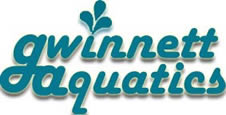 &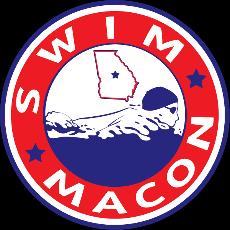 HOSTGwinnett Aquatics - (GA-GA)SANCTION:Held under the sanction of USA Swimming, issued by Georgia Swimming Inc., Sanction #: MAAPP:Minor Athlete Abuse Prevention PolicyEffective June 23, 2019A USA Swimming club that hosts a sanctioned USA Swimming swim meet indicates acknowledgement of USA Swimming’s Minor Athlete Abuse Prevention Policy (“MAAPP”). All USA Swimming members including athletes 18 and older and adults who interact with minor athletes at swim meets are expected to comply with the MAAPP policy.All chaperones, team managers, adult swimmers, meet directors, officials, and non-member parents and meet volunteers are expected to understand and comply with MAAPP. As the host club, you are responsible for ensuring that these individuals know about and comply with MAAPP.LIABILITY:In granting this sanction it is understood and agreed that USA Swimming, Inc., Georgia Swimming, Inc., and Gwinnett Aquatics, shall be free and held harmless from any liabilities or claims for damages arising by reason of injuries to anyone during the conduct of the event.MEET DIRECTOR:Hugh Convery – hugh@gwinnettaquatics.com  -  (404)-863-6747MEET REFEREE: Larry Norcini - lnorcini@gmail.comSTARTER:Kelly JowersSTROKE AND TURN:TBDADMIN OFFICIAL:Karin MackSAFETY MARSHALL:Lucas FerreiraFACILITY: Swim Macon Aquatic Club5097 Northside Dr
Macon, GA 31210. The SwimMacon Aquatic Club is an 8-lane, 25-yard pool that has been certified in accordance with 104.2.2C(4). The certification is on file with USA Swimming and Georgia Swimming.  The depth at the start and turn ends is in excess of 5 feet.  The meet will be run in five lanes with two lanes available for continuous warm-up and warm down.  SCHEDULE:Session 1 Open will be divided into 3 flights based on seed times.  Flight 1 will be Sat 7/11 WU 8a, Start 9a; Sun 7/12 WU 7a, Start 8aFlight 2 will be Sat 7/11 WU 11a, Start 12p; Sun 7/12 WU 10a, Start 11aFlight 3 will be Sat 7/11 WU 2p, Start 3p; Sun 7/12 WU 1pm, Start 2pSession 2 14U will be divided into two flights based on seed times. Flight 1 will be Sat 7/11 WU 5p, Start 545pFlight 2 will be Sun 7/12 WU 4p, Start 445pMEET FORMAT:Time Final.  The 40 swimmers with the highest number of top 40 rankings will swim in flight one, the next 40 in flight two and so on.  Families with siblings who would prefer to keep their children in the same session even if one would need to be down-ranked can email hugh@gwinnettaquatics.com before the entry deadline to request that accommodation.  ENTRY FEES:IND EVENT FEE:  Open Meet $20 14U meet $10ELIGIBILITY:Open to all USA-registered swimmers of Gwinnett Aquatics, SMAC and Spartan Aquatic Club. Gwinnett Aquatics will not allow unregistered swimmers, coaches, officials or teams to participate in this meet. No swimmer will be permitted to compete unless the swimmer is a member as provided in Article 302. If a swimmer who is not properly registered with USA Swimming competes in a sanctioned competition, the host LSC may impose a fine of up to $100.00 per event against the individual, member coach or member club submitting the entry.ENTRIES:Open swimmers may swim a maximum of three individual events per day (6 total). 14U swimmers may swim a maximum of four events for the meet.  CHECK-IN:There will be no Deck entries. ENTRY SUBMISSION:ENTRY DEADLINE:  Date: Thursday July 2, 2020Submit entries using Hy-Tek team manager.  Entries must include the USA Swimming Club Code and each swimmer’s USA Swimming number, first and last name, age, and seeding time for each event entered.    RULES:Georgia Swimming Tech Suit Policy - refer to www.gaswim.orgSelect: Meets/Events from the home page to review full policyRevised: Effective April 1, 2019: In all Georgia Swimming Sanctioned or Approved competitions, the use of Tech Suits as defined below will NOT be allowed by any 12&Under athletes (whether competing in age-specific or “Open” events). 11-12 swimmers only will be allowed to wear Tech Suits at meets determined as Championship meets in the LSC such as Divisionals, State Championships, and Age Group SectionalsCurrent USA Technical Swimming Rules, including the Minor Athlete Abuse Prevention Policy (“MAAPP”), will govern this meet.Use of audio or visual recording devices, including a cell phone, is not permitted in changing areas, rest rooms or locker rooms.Any swimmer entered in the meet, must be certified by a USA Swimming member-coach as being proficient in performing a racing start or must start each race from within the water.  When unaccompanied by a member coach, it is the responsibility of the swimmer or the swimmer’s legal guardian to ensure compliance with this requirement. Deck changes are prohibited. (Defined as changing, in whole or in part, into or out of a swimsuit when wearing just one suit in an area other than a permanent or temporary locker room, bathroom, changing room or other space designated for changing purposes). Swimmers participating in deck changing could be subject to removal from further competition in the meet.On deck registrations will not be permitted during this event.  Operation of a drone, or any other flying apparatus, is prohibited over the venue (pools, athlete/coaches’ areas, spectator areas and open ceiling locker rooms) any time athletes, coaches, officials and /or spectators are present. Exceptions may be granted with prior written approval by the Program Operations Vice Chair, Program & Events Committee Chair or designee.Photos and videos may be taken of swimmers during the meet by parents or a professional photographer retained by the host club. All participants agree to be filmed or photographed by photographers designated by the meet host and to allow the meet host the right to use names, pictures, likenesses, and biographical information before, during, or after the period of participation in Georgia Swimming competitions to promote swimming and meets hosted by the meet organizer. If you do not wish to have your child(ren) photographed, you may withdraw your consent by informing the Meet Director before the start of the first day of the meet.   Swimmers will be responsible for swimming in their assigned heat and lane.Deck Pass is acceptable proof of USA Swimming membership.Swimmers participating under the provisions of 202.9 or USA Swimming’s “open border” policy must be under the supervision of their own coach or a USA Swimming member coach. The Meet Director or Meet Referee may assist the swimmer in making arrangements for such supervision, but it is the swimmer’s responsibility to make such arrangements prior to the start of the meet.COACHES:Coaches will be required to sign in and show their USA Swimming coaches registration card or DECK PASS for verification that all certifications are current.  OFFICIALS:Gwinnett Aquatics welcomes visiting officials and apprentices and will appreciate help in officiating this competition. There will be an official’s meeting 60 minutes prior to the start of each session. The official’s uniform will consist of a white polo collared shirt, navy blue shorts, skirts or slacks with white socks and shoes. All officials must present at check in, their current LSC Officials Certification Card; OR a recently completed Apprentice Form; AND proof of current USA Swimming Non-Athlete membership.  Credentials may be required for deck access and hospitality.MEET COMMITTEE:The Meet Committee shall be established during the coaching meeting or prior to the competition and shall consist of the Meet Director, Meet Referee, Coaches and athlete members, as appropriate. As defined in the Official Glossary (2019 USA Swimming Rulebook)AWARDS:NoneSCORING:NoneCONCESSIONS:NoneGEORGIA WARM-UP POLICY:The Georgia Swimming approved warm-up guidelines will be followed for this meet. Warm-up lane assignments will be posted at the pool. USA Swimming Certified Coaches must supervise in the vicinity of all warm-up activities.      Refer www.gaofficials.org/documents                               GEORGIA SCRATCH RULE:Refer www.gaofficials.org/documentsMISC. INFORMATION:Seating will be assigned.  Swimmers must remain masked when not warming up or competing.  Coaches will assign warmup lanes to assure ther are no more than 4 in any lane.  Swimmers are to keep 6-8’ distance at all times including in the warm-up pool.  Session 1: Open (3 flights each day)Session 1: Open (3 flights each day)SaturdaySaturdayEVENTS1Mixed Open 200 Free2Mixed Open 100 Breast3Mixed Open 50 Free4Mixed Open 100 Fly5Mixed Open 200 BackSundaySunday6Mixed Open 200 IM7Mixed Open 100 Back8Mixed Open 200 Fly9Mixed Open 100 Free10Mixed Open 200 BreastSession 2: 14 and Under (2 flights: 1 sat, 1 sun)Session 2: 14 and Under (2 flights: 1 sat, 1 sun)EVENTS1Mixed Open 200 Free2Mixed Open 50 Breast3Mixed Open 50 Free4Mixed Open 50 Fly5Mixed Open 100 Back6Mixed Open 200 IM7Mixed Open 50 Back8Mixed Open 100 Fly9Mixed Open 100 Free10Mixed Open 100 Breast